Årsrapport för kemtvättarAdministrativa uppgifterUppgifter* Förlust (%)= Påfylld mängd perkloretylen (kg)   x 100                            Tvättgodsmängd (kg)Densitet för perkloretylen: 1,62 kg/literUnderskriftDataskyddsförordningen De uppgifter du lämnar kommer att registreras i samhällsbyggnadsnämndens dataregister och är därmed tillgängliga för allmänheten. Datauppgifterna kommer att behandlas i enlighet med bestämmelserna i dataskyddsförordningen (GDPR).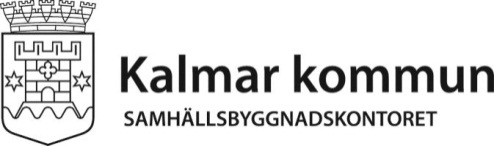 ÅRSRAPPORT - KEMTVÄTTARFöretagFastighetAdressOrg.nrPostadressFaxTelefonEpostMånadAntal tvättarTvättgodsmängd (kg)Påfylld mängd perkloretylen (L)Förlust (%)*Destillatslam (L)Övrig informationJanuariFebruariMarsAprilMajJuniJuliAugustiSeptemberOktoberNovemberDecemberTotaltNamn ort och datumUnderskriftUnderskrift